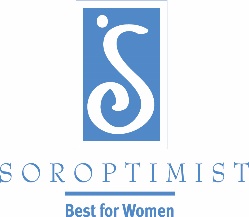 Viki Cubbage Memorial“Dream” Award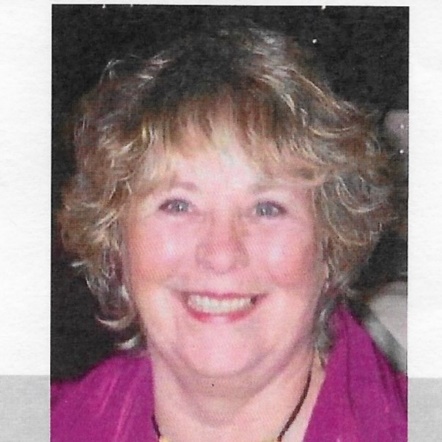 In honor of long-time member of Soroptimist International of Downtown Redding [SIDR], Viki Cubbage, our club is sponsoring  a “Dream” award for a young woman who volunteers in her community or school.  Viki Cubbage was committed to the Soroptimist mission of improving the lives of women and girls and was a generous contributor to programs that helped young women achieve their dreams.  This “dream” award will recognize a young woman between the ages of 14 and 18 who volunteers in her community or school.   The award will include a $250.00 award to the young woman with a matching financial award to the charity or school where she volunteers.If you think you would make a good candidate please submit the attached application by the deadline: November 15th.  The application may be sent by mail to:  SIDR, P.O. Box 990695, Redding, CA 96099-0695, or by email to  : SIDowntownredding@soroptimist.net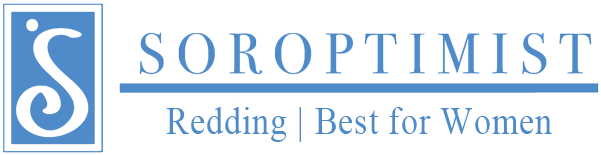 VIKI CUBBAGE MEMORIAL “DREAM” AWARDAPPLICATIONGeneral InformationName:____________________________________________________________		(last)				(first)  	      (middle initial)Date of Birth________________ Email address:_______________________Mailing address:__________________________________________________Phone:____________________________________________________________Name of the organization where you volunteer:_________________________________________________________Phone number for volunteer organization:_________________________EssayOn the next page, write an essay up to 750 words describing the place where you volunteer, the goals of the organization and its impact on the issues it addresses.  Please describe your role in the organization and what you have accomplished as a volunteer.   Optional:  you may attach additional materials, such as newspaper clipping or photographs, that you would like us to see.[Please write your name on any additional materials submitted]AgreementI certify that all the information provided on this application is complete and accurate to the best of my knowledge.  I understand that my application and supporting materials become the property of the Soroptimist International of Downtown Redding {SIDR} and that SIDR shall have sole discretion in using these materials for the purpose of publicizing the Viki Cubage Memorial “Dream” Award.Signature of Applicant________________________________Date____________Signature of Parent or Guardian _________________________________Date_________VIKI CUBBAGE MEMORIAL “DREAM” AWARDAPPLICATIONApplicant’s Name:__________________________________________Essay [please type essay below]